CCVC WordsName: ___________        Date: __________PicCCVCPicCCVC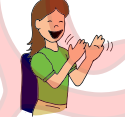 l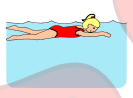 w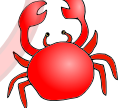 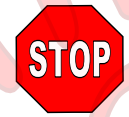 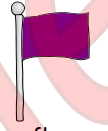 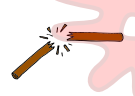 sn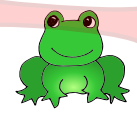 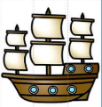 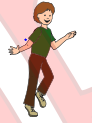 sk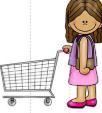 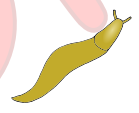 g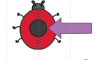 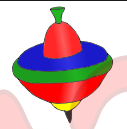 p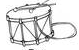 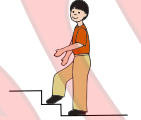 p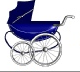 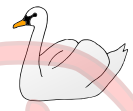 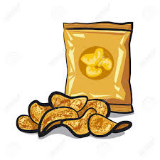 